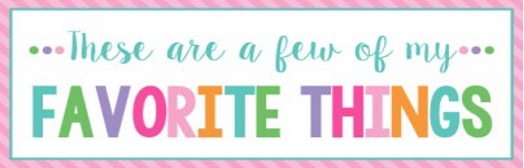 Name:Shannon CaseyT-Shirt Size:LargeBirthday:August 27Monogram:SBCFavorite Color:Purple/pinkFavorite Flower:Pink rosesFavorite Scent:Apple or pearFavorite Candy:SnickersFavorite Drink:Water or Alani’sFavorite Food:Taco’sFavorite Snack:Kettle corn PopcornersFavorite Fruit:Honey crisp applesFavorite Restaurant:Chili’sFavorite Fast Food:Taco bellFavorite Places to Shop:Favorite Places to Shop:Amazon, Target and WalmartAmazon, Target and WalmartFavorite Bath & Body Works Scent:Favorite Bath & Body Works Scent:Anything fruity…no florals or linensAnything fruity…no florals or linensThings I Collect:Things I Collect:Bumble bee’sBumble bee’sFavorite Author/Book Series for Personal Reading:Favorite Author/Book Series for Personal Reading:John Grisham, Jodi PicoultJohn Grisham, Jodi PicoultWish List for Classroom:Wish List for Classroom:Therapy sensory toys/Mindfulness activitiesTherapy sensory toys/Mindfulness activities